   АРБИТРАЖНЫЙ СУД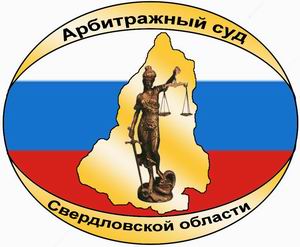 СВЕРДЛОВСКОЙ ОБЛАСТИ620075,Екатеринбург,ул.Шарташская,д.4,3 этаж тел/факс (343) 376-10-86e-mail: А60.pressa@arbitr.ruПРЕСС-РЕЛИЗДело №  А60-12695/2011 Истец: Центральный банк Российской Федерации (Банк России) в лице Главного управления Банка России по Свердловской областиОтветчик: закрытое акционерное общество "Торговый комплекс "Премиум"Предмет спора (суть спора, фабула дела): Центральный банк РФ (Банк России) в лице Главного управления Банка России по Свердловской области обратился в Арбитражный суд Свердловской области с исковым заявлением, в котором просит с учетом принятого судом уточнения исковых требований просит обязать закрытое акционерное общество "Торговый комплекс "Премиум" обеспечить Центральному банку РФ (Банк России) в лице Главного управления Банка России по Свердловской области доступ к резервуару для воды, литер И, назначение: нежилое, зарегистрированному по адресу: г. Екатеринбург, ул. Зоологическая, д. 2, кадастровый номер: 66:01/01:00:358:02:08 (свидетельство о государственной регистрации права от 19.04.2004г. серии 66 №АБ214593), и расположенному на земельном участке: г. Екатеринбург, ул. Серафимы Дерябиной, 24, кадастровый номер: 66:41:0304032:0014, для производства ремонтных работ в соответствии со стройгенпланом (шифр П8360.703.108-ОС).Ответчик иск не признал.Стадия рассмотрения:  принято решение об удовлетворении исковых требований.